Znak sprawy: PN/ 25/ 2019                                                                                                     Jasło, dn. 2019-08-27UZUPEŁNIENIEdot.: przetargu nieograniczonego na dostawę igieł, kaniul, przyrządów do przetaczania, strzykawek dla Szpitala Specjalistycznego w Jaśle    Zamawiający dokonuje zmian odpowiedzi na zapytanie z dnia 26.08.2019rOdpowiedź 8: Zamawiający dopuszcza.W załączeniu Załącznik nr 1 do SIWZ – FORMULARZ CENOWY – po zmianie 3                  Z poważaniemZ - ca Dyrektorads. Administracyjno- EkonomicznychSzpitala Specjalistycznego w Jaśle                                                                                                                      mgr Zbigniew BetlejOtrzymują:zamieszczono na stronie internetowej www.szpital.jaslo.pla /a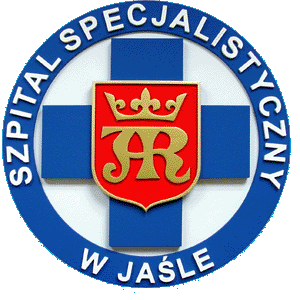 SZPITAL SPECJALISTYCZNY w JAŚLE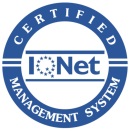 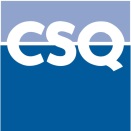 SZPITAL SPECJALISTYCZNY w JAŚLEISO 9001:20159122.SZPI